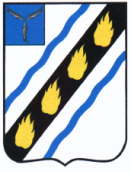 АДМИНИСТРАЦИЯСОВЕТСКОГО МУНИЦИПАЛЬНОГО РАЙОНА 
 САРАТОВСКОЙ ОБЛАСТИПОСТАНОВЛЕНИЕО внесении изменений в постановление администрации Советского муниципального района от 26.09.2022 № 526В соответствии с Федеральными законами от 21.12.1994 № 68-ФЗ «О защите населения и территорий от чрезвычайных ситуаций природного и  техногенного характера», от 06.10.2003 № 131-ФЗ «Об общих принципах организации местного самоуправления в Российской Федерации», руководствуясь методическими рекомендациями по организации первоочередного  жизнеобеспечения населения в чрезвычайных ситуациях и работы пунктов временного размещения пострадавшего населения, утвержденными министерством РФ  по делам гражданской обороны, чрезвычайным ситуациям и ликвидации последствий стихийных бедствий и  Уставом Советского муниципального района, администрация Советского муниципального района ПОСТАНОВЛЯЕТ:1. Внести в постановление администрации Советского муниципального района от 26.09.2022 № 526 «О создании пунктов временного размещения населения на территории Степновского муниципального образования Советского муниципального района» следующие изменения:1.1.  Раздел 1 приложения № 1 изложить в новой редакции: «Положение о пунктах временного размещения эвакуируемого населения Степновского муниципального образования (далее - Положение) определяет основные задачи, организацию и порядок функционирования пунктов временного размещения населения Степновского муниципального образования, эвакуируемого при угрозе и (или) возникновении чрезвычайных ситуаций природного и техногенного характера.Пункты временного размещения (далее - ПВР) создаются для организации приема и временного размещения, эвакуируемого (отселяемого) из возможных зон ЧС населения.ПВР разделяются на следующие категории:1-я категория - пункты временного размещения всесезонного проживания, 3-разовым питанием, полным жизнеобеспечением;2-я категория – пункты временного размещения с возможностью сезонного проживания (весна, лето, осень), 3-разовым питанием, жизнеобеспечением (отсутствие отопления);3-я категория – пункты временного размещения, разворачиваемые на базе объектов образования (школы, вузы и т.д.) и культурно-массовых объектов (дома культуры и т.д.), не предназначенные для проживания, а разворачиваемые для приема населения в случае ЧС;4-я категория – мобильные пункты временного размещения (палаточные городки временного размещения), с суточным проживанием при температуре окружающей среды не ниже 20 °C, 3-разовым питанием (с привлечением сторонних организаций), полным жизнеобеспечением.Больные, проходящие курс лечения в лечебно-профилактических учреждениях, попадающих в зону воздействия поражающих факторов источника чрезвычайной ситуации, эвакуируются вместе с медицинским и обслуживающим персоналом лечебно-профилактических учреждений и временно размещаются в медицинских учреждениях, расположенных в безопасной зоне.Эвакуируемые в рабочее время работники предприятий, учреждений, организаций, остальное население, попадающие в зону чрезвычайных ситуаций, временно размещаются на объектах, определенных решениями КЧС и ОПБ администрации Советского муниципального района.Деятельность пунктов временного размещения эвакуируемого населения регламентируется законодательством Российской Федерации, нормативными и распорядительными документами, а также настоящим Положением».1.2. Приложение № 2 изложить в новой редакции согласно приложению.2.  Настоящее постановление вступает в силу со дня его официального опубликования.Глава  Советского муниципального  района                                                               С.В. ПименовГорбунов А.Н.  5-00-38